Contesta las siguientes preguntas sobre lo que has visto en el vídeo.¿Qué le pasó al hombre en el camino?¿Quién pasó primero? ¿Qué hizo?¿Quién pasó en segundo lugar ¿¿Qué hizo?¿Qué significa samaritano?¿Qué hizo?¿Quién te ha ayudado alguna vez cuando estabas mal? ¿Cómo te ayudó?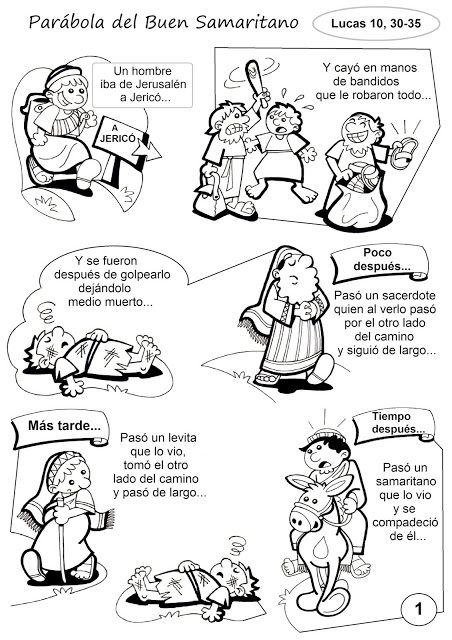 